Rośliny nagonasienneUzupełnij tekst. W odpowiednich miejscach wpisz właściwe pojęcia.Rośliny, które wykształciły kwiaty i nasiona, nazywamy roślinami	          	          	          	          	          .Kwiaty służą im do		           płciowego, a	          	          	         –  do rozprzestrzeniania się. Uzupełnij tabelę.Podpisz na rysunku wskazane elementy budowy sosny.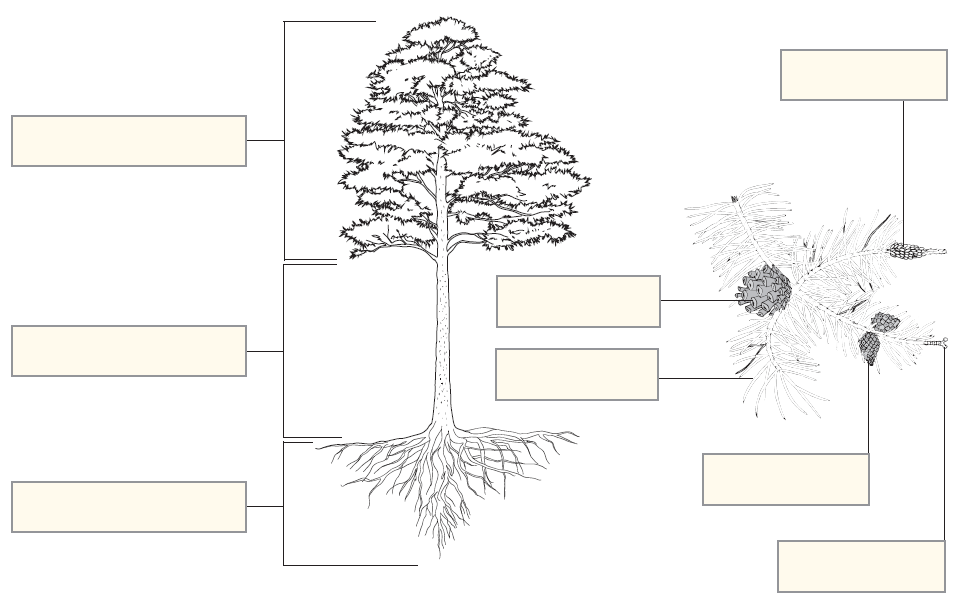  Na podstawie obserwacji uzupełnij tabelę.Cecha roślin nagonasiennychFunkcjaLiście w postaci igieł pokryte woskiem.Rośliny zimozielone.Pnie pokryte grubą korą.GatunekForma (drzewo/krzew)IgłySzyszki i nasionaSosna pospolitaŚwierk pospolityModrzew europejskiJodła pospolitaCis pospolityJałowiec pospolityKosodrzewina